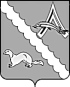 ДУМА АЛЕКСАНДРОВСКОГО РАЙОНАТОМСКОЙ ОБЛАСТИРЕШЕНИЕЗаслушав и обсудив представленный отчёт Главы Александровского района о результатах деятельности Администрации Александровского района Томской области за 2022 год, руководствуясь пунктом 6 статьи 34, пунктом 12 статьи 40 Устава Александровского районаДума Александровского района Томской области РЕШИЛА: 1.Утвердить отчёт Главы Александровского района о результатах деятельности Администрации Александровского района Томской области за 2022 год согласно приложению к настоящему решению.2.Настоящее решение подлежит официальному опубликованию (обнародованию).                                                                                                               Приложение к решению Думы                                                                                                 Александровского района                                                                                        от 21.06.2023 № 183Отчёт Главы Александровского районао результатах деятельности Администрации Александровского района Томской области за 2022 год 
Сегодня, в соответствии с действующим законодательством и Уставом муниципального образования «Александровский район», представляю отчёт о работе главы и администрации муниципалитета за 2022 год.Вся наша работа в прошедшем году строилась в соответствии с теми приоритетами, которые определены стратегией Президента Российской Федерации, задачами, которые ставит перед нами Губернатор Томской области, и в соответствии с теми вопросами, решение которых, прежде всего, необходимо для жителей нашего района.24 февраля началась специальная военная операция, которая стала определяющим вектором для принятия многих решений, как на уровне страны, так и в нашей Томской области. Сегодня оказывается всесторонняя поддержка нашим защитникам и их семьям, работает горячая линия для семей мобилизованных.Подводя итоги работы 2022 года, можно отметить, что большинство намеченных задач администрация муниципального образования выполнила. Некоторые вопросы находятся в стадии выполнения и решения. Есть и проблемы, над которыми нам еще предстоит поработать.Бюджет районаОдной из приоритетных задач органом местного самоуправления является наполнение бюджета района и рациональное его использование при экономии бюджетных средств.Утвержденные бюджетные назначения в соответствии с кассовым планом, расходы в соответствии с уточненной сводной бюджетной росписью по доходам составили 830 млн. 066 тыс. рублей, по расходам составили 859 млн. 132 тыс. рублей.Бюджет муниципального образования «Александровский район» за 2022 год исполнен:-по доходам в объеме 829 млн. 623 тыс. рублей, или 99,6 % к запланированным назначениям,-по расходам в объеме 842 млн. 005 тыс. рублей или 98 % к запланированным ассигнованиям.По налоговым и неналоговым доходам бюджет района исполнен на 101,5%. Объем поступлений налоговых и неналоговых доходов составил 128 млн. 960 тыс. рублей. Темп роста по поступлению налоговых и неналоговых доходов в 2022 году к 2021 году составил 70,4 %. Снижение доходов в 2022 году по сравнению с 2021 обусловлено получением в конце 2021 года дополнительного налога на добычу общераспространенных полезных ископаемых в сумме 35 млн. руб.В общем объеме доходов бюджета района в 2022 году доля безвозмездных поступлений составляет 84,4 % или 697 млн. 629 тыс. рублей (в 2021 году данный показатель составлял 74% или 525 млн. 843 тыс. рублей). Темп роста безвозмездных поступлений в 2022 году составил Общий объем расходов бюджета муниципального образования «Александровский район» за 2022 год составил 842 млн. 005 тыс. рублей. Уточненные плановые назначения выполнены на 98%. К уровню 2021 года объем расходов бюджета муниципального образования «Александровский район»  увеличился на 130  млн. 921 тыс. рублей или на 19,2 %.Структура расходов бюджета района в 2022 году по сравнению с 2021 годом не претерпела существенных изменений. Наибольший удельный вес составляют расходы на социально-культурную сферу – 61,7 %.Расходы бюджета района по функциональному разрезу распределились следующим образом:1)социально-культурная сфера – 61,7 %, это расходы, включающие в себя расходы на образование, культуру и кинематографию, здравоохранение, физическую культуру и спорт, социальную политику;2)отрасли национальной экономики–  14%, которые включают в себя сельское хозяйство, транспорт, дорожное хозяйство;3)жилищно–коммунальное хозяйство – 8,9%4)прочие расходы – 8,6%, это расходы на финансирование: общегосударственных вопросов, национальную оборону, национальную безопасность и правоохранительную деятельность, охрану окружающей среды, средства массовой информации, расходы по обслуживанию муниципального долга;5)межбюджетные трансферты – 6,8%.В 2022 году по сравнению с 2021 годом в общем объеме расходов бюджета уменьшилась доля расходов по всем отраслям за исключением расходов на отрасли национальной экономики:  увеличение с 5,2% до 14,0%. Это обусловлено увеличением расходов на реализацию мероприятий по развитию рыбохозяйственного комплекса; строительством автодороги в мкр. ул. Пролетарская – ул. Багряная, проведением ремонтно-восстановительных работ на асфальтобетонном заводе.Социальное партнерствоБлагодаря огромному вкладу предприятий, осуществляющих свою деятельность на территории района всегда удается выполнить существенные вложения в  социальную сферу и в сферу ЖКХ – выполнение ремонтов объектов культуры и образования, приобретение техники и оборудования для коммунальных предприятий.Основными недропользователями, заключающими такие договоры, являются АО «Томскнефть» ВНК, АО «Транснефть», ООО «Стимул-Т», ООО «Восточная транснациональная компания», ООО «Александровский НПЗ».Конечно, основная финансовая помощь всегда предусматривалась самым крупным недропользователем - АО «Томскнефть» ВНК и его дочерних предприятий. На протяжении последних лет  бюджет района получал от них не менее 10 млн. руб.В ноябре 2021 года и в течение 2022-го были заключены договоры с АО «Томскнефть» ВНК, ЗАО «Томск-Петролиум-унд-Газ» и ЗАО «Васюган» на общую сумму 29 350 млн. рублей. Также как ежегодные договоры заключены с ООО «Стимул-Т», ООО «Александровский НПЗ», ООО «Восточная транснациональная компания». К сожалению, не от всех партнеров удалось получить финансовую помощь в полном размере.Все средства нефтяников и газовиков как всегда направлены на поддержку учреждений образования и культуры, а также укрепления материально-технической базы и проведение ремонтов объектов коммунальной инфраструктуры.Помощь наших постоянных партнеров - ООО «Газпром трансгаз Томск» на протяжении многих лет оказывается во всех сферах жизнедеятельности района: образование, культура, спорт, жилищно-коммунальное хозяйство и многие другие. В 2022 году была продолжена программа по оснащению технологическим и холодильным оборудованием пищеблоков образовательных учреждений Александровского района – в школу с. Лукашкин Яр, школу № 2 в с. Александровском и детский сад «ЦРР-Теремок». Кроме того муниципалитету передан экскаватор для нужд коммунального предприятия. На постоянной основе оказываются услуги транспорта, необходимые в дорожной деятельности, благоустройстве и других сферах, в том числе в рамках социальной догазификации.Основные показатели социально-экономического развития района, которых мы достигли в 2022 году:Объем инвестиций в основной капитал за 2022 год составил 5 млрд. 51 млн. рублей, что в 2,4 раза выше уровня 2021 года. Такой рост обусловлен началом реализации в нашем районе проекта социальной газификации и строительство автодороги.Объем отгруженных товаров собственного производства по «чистым видам экономической деятельности  в 2002 году составил 44 млрд. 797 млн. рублей, что на 3% превышает уровень 2021 года, а прирост добычи полезных ископаемых превысил 25%.В структуре объема промышленной продукции объем добычи полезных ископаемых занимает 90%, обрабатывающие производства – 6,3%, производство и распределение электроэнергии, газа и воды – 3,7%.В 2022 году добычей нефти на территории района занимались 6 нефтедобывающих предприятий, ими добыто 1 млн. 317 тыс. тонн сырой нефти,  что выше уровня 2021 года на 2%.Объем  вылова  рыбы  в 2022 году составил 1838 тонн, что на 7% выше уровня 2021 года. Александровский район занял 1 место по области по вылову водных биоресурсов.За 2022 год введено в действие 2940 кв. м жилья, что в 2,3 раза выше уровня 2021 года. Это обусловлено тем, что в 2022 году началось строительство газопровода в рамках социальной догазификации, и для подачи заявок на участие в программе жители райцентра приводили в соответствие документы о праве собственности.В 2022 году уровень безработицы значительно снизился и составил 1,3% (в 2021 году – 1,7%). Среднемесячная заработная плата по району в 2022 году  составила 91 тысячу 233 рубля и увеличилась к уровню 2021 года на 18%. Высокий уровень заработной платы, достигнут за счет отраслей добычи нефти и газа.Органы местного самоуправления Александровского района в рамках выполнения своих задач по повышению комфортности проживания продолжат решение вопросов, связанных с обеспечением роста доходов бюджета.Для этого считаю наиважнейшей задачей участие в федеральных и государственных программах в целях привлечения бюджетных средств для реализации муниципальных проектов в различных сферах жизнедеятельности.Социально-экономическое развитие района осуществляется в рамках Стратегии социально-экономического развития Александровского района до 2030 года. Стратегической целью социально-экономического развития Александровского района является улучшение качества жизни населения и структуры экономики района путем развития следующих направлений экономики.Сельское хозяйствоВ целях развития производства в сельскохозяйственной сфере и поддержки личных подсобных хозяйств в Александровском районе выполняются мероприятия  муниципальной программы «Социальное развитие сёл Александровского района».Ежегодно Администрацией района оказывается адресная помощь гражданам, занимающихся заготовкой и вывозом грубых кормов (адресной помощью воспользовался один Глава К(Ф)Х, занимающийся заготовкой кормов).В рамках данной программы гражданам, ведущим личное подсобное хозяйство, в прошедшем году было выделено из областного бюджета 631,9 тыс. руб., в том числе:-на осуществление отдельных государственных полномочий по поддержке сельскохозяйственного производства (поддержка малых форм хозяйствования) – 6 граждан, ведущих личное подсобное хозяйство, и 1 глава К(Ф)Х получили выплаты на коров;-на техническое оснащение – 3 гражданина – приобретены пресс-подборщик, мотоблок, сепаратор молочный, доильный аппарат;-на искусственное осеменение 46 голов КРС.Поголовье КРС на 01.01.2023 года незначительно сократилось по сравнению с началом 2022 года на 9 голов, в том числе на 3 головы коров, свиней – на 10 голов. Поголовье птицы увеличилось на 75 голов.Поголовье скота, гол. (на конец года в хозяйствах всех категорий)Поголовье скота, гол. (на конец года в хозяйствах всех категорий) в разрезе сельских поселений, на 01.01.2023Весомый вклад в социально-экономическое развитие района мы ожидаем от развития сферы животноводства. Главы К(Ф)Х, получившие господдержку, а также получают финансовую и организационную помощь от муниципалитета, планомерно реализуют свои бизнес-планы.Хозяйство А.В. Залесова развивается динамично, вышло на проектную мощность. В настоящее время в хозяйстве содержится 46 голов КРС, в том числе 16 дойных коров, 10 мясных коров и 2 лошади. Создано 3 постоянных рабочих места. На 01.01.2023 года в КФХ произведено молока 440 ц., мяса 28 ц., реализовано молока 350 ц., мяса 25 ц. Реализовано сельскохозяйственной продукции на 3500 тыс. руб. От реализации инвестиционного проекта поступило в бюджет района 60 тыс. руб. (НДФЛ). В хозяйстве Х.И. Долиева в настоящее время содержится: 214 голов птицы. Создано 2 постоянных рабочих места. На 01.01.2023 года в КФХ произведено и реализовано 19,25 ц. мяса птицы и яйца.  Реализовано сельскохозяйственной продукции на сумму 318,92 тыс. руб. Для выкармливания уток, кур несушек и кур мясо-яичного направления, было выращено для внутреннего потребления 0,6 тонн моркови и 3,7 тонн картофеля. Также, в течение сезона было заготовлено и скормлено птице 41 тонна зеленой массы. От реализации инвестиционного проекта поступило в бюджет района 24 тыс. руб. (НДФЛ). В 2022 году Администрация района вышла с ходатайством на областную администрацию по вопросу включения деятельности по свиноводству в перечень направлений государственной поддержки «Агростартап». На сегодня данный вопрос пока не решен. Также в процессе решения находится вопрос по финансированию приобретения убойного пункта. В совокупности с приобретенным в прошлом году инсинератором наличие убойного пункта  позволит в дальнейшем решить вопрос по реализации гражданами своей продукции не только населению, но и в муниципальные учреждения.Огромное значение здесь также имеет привлечение областных средств на реализацию проектов «Стартующего бизнеса». На поддержку стартующего бизнеса было направлено 722,0 тыс. рублей, выделена субсидия трем предпринимателям – на реализацию проекта по добыче и реализации речной рыбы, организации «Кафе-пироговой», стоматологической клиники.Стоит отметить, что создание новых субъектов малого предпринимательства  также влечет за собой создание рабочих мест и увеличение доходной части бюджета района.ТранспортВ 2022 году Александровский район продолжил участие в государственной программе «Развитие транспортной инфраструктуры в Томской области».За 7 лет  участия в госпрограмме были выполнены работы по капитальному ремонту автомобильных дорог на 7 улицах районного центра общей протяженностью 4,57 км, а также обустроено 6 пешеходных переходов вблизи образовательных спортивных учреждений, в соответствии с национальными стандартами.В 2022 годы в рамках  программы были выполнены работы по отсыпке грунтовых дорог по улицам Майская и Сибирская и переулку Тихому (1737 метров) – эти работы являются подготовительным этапом к дальнейшему их асфальтированию. На эти цели выделено 8,5 млн. руб. за счет областного и районного бюджетов.В 2022 году был обустроен пешеходный переход по ул. Мира возле стадиона «Геолог» на  сумму 2,6 млн. руб. за счет средств местного бюджета. Разработан  проект по асфальтированию ул. Молодежная (от ул.Засаймочная до ул. Ленина).  Начало работ запланировано на 2024 год.За счет средств областного бюджета в размере 3 млн. рублей выполнен ремонт автомобильной дороги на кладбище в районном центре.Также за счет средств областного бюджета выполнено асфальтирование 2 км автомобильного дороги регионального значения «с. Александровское-35 км» на сумму  65 млн. руб., в текущем году запланированы такие же объемы.Значительный объем работ был выполнен в мкр. жилой застройки ул. Багряная-ул. Пролетарская – выполнены работы по строительству автомобильной дороги. В рамках федеральной программы «Комплексное развитие сельских территорий» на сумму более 45 млн. рублей построено 640 м дороги, 772 м водоотводных сооружений (очистных ливневых стоков) и 1200 м тротуаров.В прошедшем году Александровскому району из казны г. Томска была передана асфальтосмесительная установка производительностью 28 т/час. Однако существующая комплектация поставленной установки не позволяла бы изготавливать асфальт, который будет соответствовать ГОСТам. Кроме того, учитывая производственный план по строительству и ремонту  автомобильных дорог, данная производительность установки была  не достаточна.Решением Думы Александровского района на 2022 год были предусмотрены финансовые средства в размере более 16 млн. руб. для выполнения работ по монтажу, доукомплектации, ремонту, модернизации и автоматизации   асфальтосмесительной установки. Завод отработал в штатном режиме, в том числе и на строительстве автодороги на ул. Багряная. Дополнительная комплектация установки увеличила производительность с 28 т/час до 42 т/час.На содействие в организации пассажироперевозок  по селам района  из средств бюджета района в 2022 году было направлено 15 миллионов 584 тысячи рублей. Средства направлены на организацию пассажирских перевозок воздушным транспортом, содержание вертолетных площадок и зданий аэровокзалов, траление причалов и обустройство сходней, установку знаков навигационного ограждения судового хода.В 2022 году нам удалось привлечь областные средства на перевозку пассажиров воздушным транспортом, теперь финансирование осуществляется в 50-процентных долях из областного и районного бюджетов.Как и ранее, в течение 2022 года ООО «Речное пароходство» были предоставлены льготы  по  проезду через переправу р. Обь автотранспорту и жителям Александровского района – владельцам автотранспортных средств.Главными направлениями в дальнейшей работе Администрации района будут являться активное участие в реализации государственной программы «Развитие транспортной инфраструктуры в Томской области», осуществление полномочий по организации пассажирских перевозок внутри района, а также сотрудничество с Томскавтодором по завершению асфальтирования автодороги по ул. Лебедева  и автодороги «Александровское-35 км», участие в федеральной программе «Комплексное развитие сельских территорий» для строительства и капитального ремонта автодорог.Обеспечение дорожной безопасности, сокращение числа ДТП является одной из приоритетных задач органов власти. Считаю, что и в дальнейшем необходимо продолжать эту работу, и приводить также  пешеходные переходы и знаковое хозяйство в соответствие с национальными стандартами.Связь и СМИК вопросам местного значения, находящихся в ведении районных органов местного самоуправления, также относится создание условий для обеспечения поселений услугами связи.В 2022 году продолжилось  содержание оборудования сетей сотовой связи в селах района, на эти цели  направлено 280,9 тыс. руб.На повышение информационной открытости деятельности органов местного управления обеспечено финансирование расходов в объеме 3 млн. 445 тыс. рублей. В рамках данного направления осуществлялось финансовое обеспечение телевизионного вещания информационных материалов деятельности Александровского района (Стрежевское телевидение) и публикации официальной информации о социально-экономическом развитии района в периодических изданиях (газета «Северянка», областные издания).Передача сигнала связи в райцентре производится по радиоканалу. Установленная в 2000 годах радиорелейная станция  морально и физически устарела, перегружена, и не обеспечивает достаточного качества интернета и связи. Поэтому важнейшей задачей является улучшение качества широкополосного Интернета не только в труднодоступных населенных пунктах, но и в районном центре. Уже сейчас совместно с Губернатором Томской области и оператором связи  прорабатывается вопрос о строительстве оптоволоконной линии.Потребительский рынок и предпринимательствоСфера потребительского рынка в Александровском районе представлена 77 объектами розничной торговли и 1 павильоном.В 2022 году в районном центре осуществляли деятельность семь торговых точек пяти торговых сетей – «Монетка», «Магнит», «Красное и белое», «Любимый», «Планета».В райцентре функционирует один уличный рынок на 14 рабочих мест.  В 2022 году показатели по производству пищевых продуктов, платных услуг и общественному питанию увеличились.Так, объем услуг общественного питания по сравнению с 2021 годом увеличился на 18%, и составил 40млн. 741 тыс. руб.Из сети общественного питания свои услуги населению оказывали 3  кафе и одна столовая. Кафе и столовая рассчитаны на 104 места, площадь зала обслуживания посетителей 337 кв. м. В 2022 году объем платных услуг незначительно снизился по сравнению с 2021 годом – на 3%  и составил 195 млн. руб.В 2022 году производство хлеба и хлебобулочных изделий к уровню 2021 года увеличилось за счет повышения ассортимента на 7%:В целях сокращения стоимости хлеба в селах района, где электроэнергия вырабатывается автономными дизельными электростанциями, из бюджета района производителям хлеба возмещалась стоимость электроэнергии, за 2022 год на эти цели направлено 362 тыс. рублей. Двум предпринимателям, занимающихся производством хлеба в селах района Новоникольское и Назино, предоставлена субсидия для снижения стоимости хлеба для реализации населению, в результате жители труднодоступных сёл имели возможность приобретать хлеб по доступной цене. На 2023 год в бюджете на эти цели предусмотрено 480 тыс. рублей.На 01.01.2023 года количество субъектов малого и среднего предпринимательства составило 172 субъекта малого и среднего предпринимательства  или 94,5 %  к уровню 2021 года. В том числе  35 малых предприятия и  137 индивидуальных предпринимателей.  Распределение деятельности индивидуальных предпринимателей по видам экономической деятельности в Александровском районе следующее:    торговля – 35% от общей численности субъектов МСП;    предоставление услуг –25%;    транспорт и связь – 9%    рыболовство -  13%;    обрабатывающие производства – 6%;    строительство – 7%;    сельское хозяйство, охота и лесное хозяйство – 2%;    гостиницы и кафе – 3%.По-прежнему основная масса  субъектов малого и среднего предпринимательства  сосредоточена  в районном центре. В сельских поселениях малое и среднее предпринимательство развито в основном в рыбной отрасли и торговле. Предпринимательские структуры слабо включаются в решение проблем социально-экономического развития отдаленных поселений. В целях поддержки среднего и малого предпринимательства в районе действует , программа «Развитие  малого и среднего  предпринимательства»,   из бюджета области и района в 2022 году  было направлено 1 679 тысяч рублей. Средства были направлены  на развитие и обеспечение деятельности муниципального центра поддержки предпринимательства и поддержку стартующего бизнеса. В прошедшем году мы оказали финансовую помощь начинающим проектам общественного питания, рыболовства и стоматологических услуг. Кроме того финансовая поддержка  была оказана ООО «Ковчег» для участия в международном рыбопромышленном форуме, а также предоставлена субсидия на приобретение электродвигателя в общественную баню.В качестве имущественной поддержки предпринимателей, как и ранее, действовали корректирующие понижающие коэффициенты к сумме арендной платы за имущество. В результате в 2022 году данной льготой воспользовались 3 субъекта малого и среднего предпринимательства.В целях поддержки предпринимателей, занимающихся рыбодобычей и рыбопереработкой, утверждена муниципальная программа «Развитие рыбной промышленности».В рамках данной программы в 2022 году за счет средств районного и областного бюджетов оказана поддержка предприятиям рыбной отрасли Александровского района в размере более 15 млн. рублей:- 1 млн. руб., в том числе 700 тыс. руб. за счет средств областного бюджета, предоставлен 1 предпринимателю на возмещение разницы в тарифах за электроэнергию, вырабатываемую дизельными электростанциями и потребляемую холодильными камерами в селах Новоникольское, Назино, Лукашкин Яр;- 1 млн. 511 тыс. руб.,  в том числе 1 360 тыс. руб. за счет средств областного бюджета, предоставлено 6 субъектам малого и среднего предпринимательства на  приобретение маломерных судов, лодочных моторов, орудий лова для добычи (вылова) водных биоресурсов и материалов для их изготовления, холодильного оборудования, льдогенераторов;- 13 млн. тыс. руб., в том числе за счет средств областного бюджета 11 млн. 700 тыс. руб., предоставлено 1 предприятию на реализацию мероприятий по развитию рыбоконсервных производств в Александровском районе.Добыча и переработка рыбы в Александровском районе бесспорно всегда являлась традиционным видом деятельности. Поэтому рыбопромышленный комплекс является основной составляющей частью экономики района.За последние пять лет объем вылова рыбы вырос более чем в два раза:Следует отметить, что увеличилось количество предпринимателей, занимающихся производством продукции, например, в сфере рыбодобычи:2018 год – 28 СМП, из них 18 зарегистрированы на территории района;2019 год – 33 СМП, из них 19 зарегистрированы на территории района;2020 год – 36 СМП, из них 24 зарегистрированы на территории района;2021 год - 36 СМП, из них 24 зарегистрированы на территории района;2022 год - 40 СМП, из них 24 зарегистрированы на территории района.Кроме того, в прошедшем году в с. Назино зарегистрировалась рыборазводная компания, которая планирует разводить ценные породы рыб.Продолжает работу и цех по глубокой переработке рыбы ООО «Ковчег». Сегодня на реализацию выпускается 25 наименований рыбных консервов.Как упоминалось ранее, в 2021 и 2022 году мы привлекли областную поддержку на субсидирование расходов на приобретение тары – консервной банки.За 2022 год завод выпустил 2003,44 тыс. банок консервов, что в два раза больше, чем в 2021 году, на предприятии работает 27 человек. С начала специальной военной операции на Украине ООО «Ковчег» на регулярной основе направляет свою продукцию для мобилизованных граждан, находящихся на передовой.  Приоритеты развития района вижу в поддержке местных товаропроизводителей, сельского хозяйства, предпринимателей, занимающихся рыбодобычей, переработкой рыбы, развитии малого и среднего предпринимательства, привлечении дополнительных ресурсов через участие в региональных и федеральных программах.Социальная защитаСоциальная политика на территории района проводится в рамках муниципальной программы «Социальная поддержка населения».В 2022 году на реализацию мероприятий  программы из  бюджета области и района направлено 37 млн. 053 тыс. рублей. В рамках программы реализовывались мероприятия по следующим направлениям: -организация горячим бесплатным питанием детей в общеобразовательных учреждениях – направлено 2 млн. 174 тыс. рублей, горячим питанием было охвачено 476 детей;-организация питания детей, проживающих в интернате -  направлено 259 тыс. рублей, охвачено  5 детей;- частичная компенсация расходов на детский сад 78 детей из многодетных семей направлено 549 тыс. рублей;-обеспечение оздоровительной компании детей и подростков – направлено 2 млн. 447 тыс. рублей – организована работа школьных лагерей с дневным пребыванием для 470 детей; -финансовое обеспечение 5 детей, находящихся под опекой, и 43 детей–сирот, в 25 приемных семьях, а также на выплату ежемесячного вознаграждения направлено 9 млн. 33 тыс. рублей; -организация перевозок тел умерших в места проведения патологоанатомического вскрытия, направлено 751 тыс. рублей;-на обеспечение мер социальной поддержки семей мобилизованных в Вооруженные Силы РФ для участия в специальной военной операции направлено 118,4 тыс. рублей (помощь оказана 17 семьям);-социальная поддержка гражданину, обучающемуся, по договору о целевом обучении, в сумме 20,0 тыс. рублей.В 2022 году  приобретена одна квартира детям-сиротам в с.Александровское на сумму 540,8тыс. руб.По 120 обращениям 88 гражданам района была оказана материальная помощь на проезд в специализированные медицинские учреждения по направлению врачей, а также 16 гражданам на оплату лечения и при трудной жизненной ситуации на общую сумму 2 млн. 523 тыс. руб. При участии спонсорских средств АО «Томскнефть» оказана помощь в ремонте жилого помещения участнику Великой Отечественной войны в сумме 100,0 тыс. рублей, выплачена материальная помощь ко Дню Победы на сумму 250 тыс. руб., оказана помощь в ремонте жилого помещения 3 инвалидам на сумму 900 тыс. рублей.В 2022 году мы как и прежде помогали нашим общественным организациям – Совету ветеранов и Обществу инвалидов. В рамках программы на это было направлено 491 тыс. рублей.В целях обеспечения населения необходимыми жизненно-важными лекарственными препаратами была  предусмотрена  финансовая поддержка  МУП «Аптека №29». На эти цели в 2022 году за счет средств бюджета района было направлено 1 млн. 263 тыс. рублей. Таким образом за счет районного бюджета были возмещены убытки, связанные с реализацией наркотических, психотропных и сильнодействующих лекарственных средств, а также  возмещены затраты, связанные с осуществлением деятельности. Также была оказана финансовая поддержка Приходу Святого князя Александра Невского.Рынок трудаНа 01.01.2023 года  число безработных составило 64 человека, а уровень безработицы  составил 1,3%.Безопасность.Для обеспечения безопасности проживания в Александровском районе разработана программа «Профилактика правонарушений и наркомании». В течение 2022 года в рамках программы проводилась информационная компания граждан о способах и средствах правомерной защиты от преступных и иных посягательств, проводились мероприятия патриотического воспитания молодежи (в спортивно-патриотическом клубе «Феникс», который посещают 25 человек и мотоклубе, численность которого составляет 27 человек).В рамках профилактики террористической и экстремистской деятельности были реализованы мероприятия:- по содержанию дежурной диспетчерской службы;-по эксплуатации систем видеонаблюдения, техническому обслуживанию видеокамер, расположенных на территории с. Александровское и на территориях муниципальных учреждений;-по организации в летний период трудовой занятости 139 подростков;-по  поддержке деятельности народных дружин – поощрены 6 дружинников.В 2022 году, как и в 2021,  Александровский район получил 300 тыс. руб. в качестве стимулирования лучшего муниципального образования Томской области по итогам областного ежегодного конкурса по профилактике правонарушений. На эти средства были выполнены работы по устройству освещения школьного автобусного маршрута, изготовлена полиграфическая продукция. С 2020 года органы местного самоуправления исполняют отдельные  государственные полномочия по организации мероприятий при осуществлении деятельности по обращению с животными без владельцев.На реализацию полномочий за три года было направлено 2 млн. 298 тыс. рублей.Средства были направлены на создание муниципального приюта для собак, на отлов собак, их вакцинацию и стерилизацию, строительство 14 вольеров на 28 особей, устройство ограждения, приобретение вагончика для врачей-ветеринаров, клетки-ловушки и оборудования для отлова. Нашими волонтерами также был создан пункт передержки животных без владельцев. В настоящее время в приюте и волонтерском пункте содержится 48 особей.Однако проведенная работа – это лишь малая часть решения проблем с бродячими собаками, так как обращения о разгуливающих по районному центру стаях собак, периодически набрасывающихся на жителей, причем собак в ошейниках, не прекращаются. В основном нападают домашние особи на самовыгуле. Самовыгул хозяйских собак и безответственное отношение их владельцев к содержанию питомцев - главные причины появления на улицах райцентра бродячих животных. Сегодня районная власть делает многое для решения этой острой проблемы, но этого недостаточно. Добиться отсутствия на улицах села безнадзорных животных можно только совместными усилиями жителей, сельской и районной властей.ДемографияДинамика демографических процессов в районе остается неблагоприятной и  характеризуется продолжающимся процессом естественной и миграционной убыли. Снижение численности населения является основной проблемой, не позволяющей удерживать в районе молодых и квалифицированных специалистов всех отраслей.Рассматривая период с 2002 года численность населения района постоянно снижается: с 2002 (10136 чел.) по 2022 г.(7392 чел.) число жителей сократилось на 2744 чел.Численность населения в разрезе сельских поселений, чел. (по результатам переписи населения 2020 года)Основные демографические показатели Александровского районаЗначительно увеличилась естественная убыль  населения, на 42 родившихся пришлось 91 умерших.С целью привлечения и закрепления молодых семей для работы и проживания в сельской местности на территории Александровского района действует программа «Предоставление молодым семьям поддержки на приобретение (строительство) жилья». В 2022 году на реализацию программы было предусмотрено финансирование в размере 4 млн. 400 тыс. руб. Свое право на получение субсидии реализовало семь семей. В 2023 году планируем оказать финансовую помощь также семи семьям.В 2022 году государственный жилищный сертификат на приобретение жилья в связи с переездом из района, приравненного к району Крайнего Севера, на территорию г. Томска и Томского района получили 3 участника на сумму 6 млн. 946  тыс. рублей. В 2023 году также сертификаты уже выданы 4 жителям райцентра.В целях привлечения квалифицированных кадров для работы в образовательных учреждениях и учреждениях здравоохранения на территории района, приглашенным специалистам производились компенсационные выплаты за съем жилья. Кроме того, работникам учреждений образования выплачивалась процентная надбавка за стаж работы в районах Крайнего Севера и приравненных к ним местностях. Оказана финансовая помощь 9 специалистам-медикам, 5 педагогам.С 2022 года из бюджета района оказывается финансовая помощь в виде стипендии студентам, обучающимся по целевому набору, один студент воспользовался данной выплатой.За счет средств областного бюджета было приобретено 17 единиц медицинской техники на сумму 11,4 млн. рублей.Основными причинами существенного оттока населения из района являются:-отсутствие устойчивого автомобильного сообщения и слабое развитие транспортной инфраструктуры труднодоступных сёл с районным центром, районного центра - с областным центром;-отсутствие развитой инженерной инфраструктуры;-низкий уровень жизни и сравнительно высокий уровень безработицы, ограниченное предложение высокооплачиваемой работы на рынке труда;-невысокая доступность объектов социальной инфраструктуры (образовательной, досуговой);- отсутствие квалифицированной медицинской помощи.В рамках проведения эффективной политики в сфере сокращения оттока населения и привлечения кадров считаю необходимым решать задачу повышения уровня и условий жизни молодого населения. Для реализации этой задачи необходимо:-усилить работу по сокращению числа безработных путем создания новых рабочих мест путем  Агростартапа и Стартующего бизнеса;-направить усилия бюджета на увеличение количества молодых семей, получающих поддержку на приобретение или строительство жилья;-обеспечивать закрепление молодых кадров в селах района, особое внимание уделять выпускникам-жителям района, возвращающимся после окончания учебных заведений для работы в селах района.Развитие массового спортаФизическая культура и спорт в условиях северного климата является одним из приоритетных направлений в области укрепления здоровья жителей Александровского района.В рамках реализации районной программы «Развитие физической культуры и спорта» были реализованы мероприятия на общую сумму 42 млн. 286 тыс. руб. Средства муниципальной программы направлены на финансовое обеспечение  физической культуры и спорта и взрослых и детей.Для развития детского юношеского спорта и формирования цельной системы подготовки спортивного резерва в районе функционирует МБОУ ДО «ДЮСШ». В спортивной школе занимаются 366 человек. На финансовое обеспечение деятельности муниципального учреждения направлено более 10 млн. рублей.В рамках подпрограммных мероприятий для развития массовых видов спорта среди детей и подростков содержится спортивный комплекс «Обь». Объем средств в 2022 году на его содержание составил 2,8 млн. рублей.На участие в мероприятиях районного и областного уровней направлено 986 тыс. рублей.Общее количество занимающихся спортом составляет 3117 человек или 42 % от количества проживающих в районе.В 2022 году были начаты работы по капитальному ремонту второй очереди стадиона «Геолог» – на эти цели направлено 13,5 млн. рублей. Выполнены работы по планировке территории и установке трибун (две секции по 400 мест),  окончание работ, устройство ограждения. В 2023 году за счет средств Фонда поддержки социальных инициатив Газпрома, АО «Томскнефть» ВНК, областного бюджета планируется завершить 2 очередь капитального ремонта, определен подрядчик¸ ведется работа по изготовлению конструкций стадиона. Стоимость объекта – 116 млн. рублей.В 2022 году рамках национального проекта «Демография» приобретено оборудование для спортивной площадки ГТО, установлено на стадионе «Геолог». В 2023 году также на стадионе будет установлена большая спортивная площадка с тренажерами и спортивными снарядами.Организация культурного досугаСистему культурно-досугового типа  в районе после реорганизации представляют 6 учреждений. Создано 65 клубных формирований, численность занимающихся в различных кружках составляет 819 человек. Детскую школу искусств посещают 107 обучающихся.Ежегодно в районе проводится ряд культурных массовых мероприятий, позволяющих вовлечь в культурную жизнь большие группы населения, в том числе мероприятия, связанные с празднованием календарных праздников и памятных дат. Культурно–досуговые мероприятия проводились в очном режиме и режиме онлайн мероприятия. В очном режиме проведено 461 мероприятие, онлайн - 285 мероприятий.За текущий год количество участников культурных мероприятий составило 71 699 человек. Количество посетителей музея в текущем году составило 5923 человек, библиотеки – 4571 человек.На реализацию программы «Культуры, спорта и молодежной политики» в 2022 году израсходовано 86 млн. 233 тыс. рублей. В рамках реализации национального проекта «Культура» в МБУ ДО «ДШИ» приобретены музыкальные инструменты, оборудование и учебно-методическое пособие: пианино - 3 шт., рояль - 2 шт., аккордеон - 1 шт., учебные пособия. На это направлены средства федерального бюджета в размере 5,3 млн. рублей.На обеспечение развития и укрепления материально-технической базы домов культуры направлено более 4 млн. рублей, приобретено световое оборудование в ЦДНТ, произведен текущий ремонт в ЦД п. Северный. На капитальный ремонт здания МБУ «Центр досуга и народного творчества» направлено 3 млн. рублей (установлены окна, утеплен и обшит фасад здания).Также в рамках национального проекта «Культура» на базе библиотеки в с. Назино в 2023 году будет создана модельная библиотека и оснащена книгами, мебелью, компьютерами и оргтехникой, ноутбуками, интерактивной сенсорной панелью, проектором с экраном.ОбразованиеПредоставлением общеобразовательных услуг в районе занимается 6 общеобразовательных учреждений. В муниципальных общеобразовательных учреждениях обучается 1001 учащийся, что на 24 ученика меньше, чем в предыдущем году. Обеспеченность района образовательными учреждениями по состоянию на 2021/2022 учебный год.Система дошкольного образования в Александровском районе включает в себя 4 детских сада, 2 группы дошкольного образования в  п. Октябрьском и с. Новоникольское. Муниципальные дошкольные учреждения посещают 378 детей.Динамика списочной численности дошкольных образовательных учрежденийВсе выпускники  получили документы об образовании в виде аттестатов: 87 девятиклассников и 51 одиннадцатиклассник, золотые медали получили четыре выпускника.Система дополнительного образования представлена:- Домом детского творчества – 139 воспитанников;- Детско-юношеской спортивной школой  – 368 воспитанников.Учащиеся Дома детского творчества, ДЮСШ, Детской  школы искусств  принимали активное участие как в районных мероприятиях, так и в конкурсах международного уровня. На базе Дома детского творчества осуществляет свою деятельность спортивно-патриотический клуб «Феникс», который предоставляет специфические виды физической подготовки: рукопашный бой, стрельба.В 2022 году расходы на реализацию программных мероприятий составили 353 млн. 859 тыс. рублей.В рамках реализации программ были выполнены мероприятия по обеспечению горячим питанием детей в школах, поощрению выпускников одиннадцатых классов, выплату за классное руководство, компенсация оплаты стоимости проезда и провоза багажа к месту использования отпуска и обратно, проведение акарицидной обработки территории, уборка снега и наледи с крыш.На проведение перед началом учебного года косметических ремонтов учебных и вспомогательных помещений во всех образовательных учреждениях района направлено 2 млн. рублей.	В прошедшем году разработана сметная документация на капитальный ремонт МАОУ СОШ № 1, были выполнены работы по капитальному ремонту внутреннего водопровода в здании МКОУ СОШ с.Назино, капитальному ремонту административного здания Отдела образования.В рамках национального проекта «Образование» реализовывался проект «Цифровая образовательная среда», в Назинскую школу поставлено программное обеспечение, МФУ и 10 ноутбуков.В рамках программы «Пожарная безопасность» выполнены работы по проведению огнезащитной обработки деревянных конструкций чердачных помещений; приобретение огнетушителей, противопожарного оборудования и снаряжения, перезарядка огнетушителей, монтаж и обслуживание системы оповещения, замеры сопротивления изоляции.За счет средств по договору социального партнерства с АО «Томскнефть» выполнен капитальный ремонт пожарной сигнализации в детском саду «Аленушка» и в Лукашкин-Ярской школе. В текущем году капитальный ремонт будет произведен в детском саду «ЦРР- Теремок».Данные мероприятия позволили обеспечить противопожарную безопасность в учреждениях образования.Стоит отметить, что в текущем году школа № 1 обзаведется пришкольным стадионом, который также будет построен за счет средств и силами Фонда поддержки социальных инициатив Газпрома.Основными задачами сфер образования, культуры и спорта, необходимыми к решению на перспективу, считаю продолжение мероприятий по укреплению материально-технической базы учреждений, спортивной инфраструктуры района. Задачи органов местного самоуправления должны быть направлены на реализацию следующих мероприятий:-обеспечение проведение капитального ремонта МАОУ СОШ № 1 в 2025 году;-привлечение финансирования из федерального и областного бюджетов на финансирование капитального ремонта здания МАОУ ДО «Детский сад  ЦРР-Теремок»;-продолжить проработку вопроса по обеспечению образовательных учреждений и учреждений культуры доступным стабильным интернетом;-привлечение средств по договорам о социальном партнерстве от недропользователей, осуществляющих свою деятельность на территории района, для укрепления материально-технической базы учреждений образования и культуры.Жилищно-коммунальное хозяйствоРасходы на жилищно-коммунальную сферу из бюджета района и области составили 95,5 млн. рублей – 8,9% от всех расходов бюджета.В рамках муниципальных программ «Социальное развитие сел Александровского района», «Комплексное развитие систем коммунальной инфраструктуры», «Устойчивое развитие сельских территорий» сельским поселениям были предоставлены межбюджетные трансферты на реализацию следующих мероприятий:1.Для подготовки к отопительному сезону 2022-2023 годов в Александровском районе была создана Межведомственная комиссия, к 1 сентября все объекты коммунальной инфраструктуры на 100% были готовы к отопительному сезону. Жилой фонд, котельные в количестве 11 шт., тепловые и водопроводные сети также были подготовлены к зиме.На подготовку объектов ЖКХ к отопительному сезону направлено 7 млн. 701 тыс. рублей. Средства направлены на капитальный ремонт электролинии в п.Октябрьский, капитальный ремонт трансформаторной подстанции в с.Назино, капитальный ремонт дизельной электростанции в с. Назино, приобретение водогрейного котла и дизель-генератора в с. Новоникольское, приобретение материалов и оборудования для подготовки к зиме, утепление теплотрасс в районном центре, обследование дымовых труб, отремонтирован ФАП в с. Назино.2.На завоз угля направлено 5,7 млн. руб. – завезено 739 тонн угля для коммунальных предприятий Лукашкин Яра, Назино, Новоникольского.3.Для снижения стоимости услуг по потребляемой электроэнергии населением в селах района Назино, Новоникольское, Лукашкин Яр на компенсацию расходов электроснабжению из средств областного  бюджета направлено почти 34 млн. рублей– завезено 490 тонн дизельного топлива.4.Обеспечена компенсация сверхнормативных расходов и выпадающих доходов МКП «Тепловодоснабжение» в размере 17 млн. 640 тыс. руб., средства направлены предприятием на погашение задолженности за газ.5.В рамках мероприятий по водоснабжению средства бюджета направлялись на обслуживание станции водоочистки  – 845 тыс. руб.6.Из бюджета района оказана финансовая помощь бюджетам Октябрьского и Северного сельских поселений на оплату потерь по электроэнергии в сумме 421 тыс. рублей, на ежегодное обслуживание линий электропередач п. Северный в сумме 15,7 тыс. рублей.7.В рамках проекта «Инициативное бюджетирование» был выполнен капитальный ремонт ограждения кладбища в с. Новоникольское.8.В рамках муниципальной программы «Повышение энергетической эффективности» в 2022 году были обеспечены следующие мероприятия по промывке и гидравлическому испытанию трубопроводов системы отопления, оснащению учреждений фильтрами для очистки воды. Объем бюджетных ассигнований на финансирование мероприятий программы по энергосбережению составил 1 миллион 889 тысяч рублей. Проведенные мероприятия позволили сократить потребление энергоресурсов и создание условий для повышения энергоэффективности учреждений.9.В рамках социальной газификации построены 10,3 км газопровода для 304 домовладений в мкр. Южной части села и мкр. ул. Калинина-Засаймочная. В 2023 году планируется построить 22,6 км газопровода для  640 домовладений.10.Параллельно с газификацией ведется работа по подготовке к строительству сетей водоснабжения – подготовлены две проектно-сметных документации: на строительство сетей в мкр. Калинина-Засаймочная и Южном микрорайоне. На сегодня уже подана заявка на 2024 год на участие в федеральной программе «Комплексное развитие сельских территорий». Стоимость работ – более 370 млн. рублей. В 2025 году планируются работы в мкр. Южной части села. Реализация мероприятий по строительству систем инженерной инфраструктуры на этих территориях позволит построить около 18 км водопровода и тем самым повысить качество предоставления коммунальных услуг населению численностью более 500 человек.11. В 2022 году были продолжены работы по благоустройству парковой зоны в с. Александровское. Заказчиком объекта – Администрацией Александровского сельского поселения были заключены и выполнены четыре муниципальных контракта на общую сумму 7,5 млн. руб. за счет средств федерального, областного и местного бюджетов. Выполнены земляные работы, установлено ограждение, выполнены работы по асфальтированию, установлены скамейки и урны. Выполнены работы по устройству наружного электроснабжения: установлены опоры и светильники, выполнено подключение к основному электроснабжению. Установлено видеонаблюдение. В текущем году благоустройство парка завершится – будет установлено оборудование для занятий скейтингом и роллингом, воркаут площадка, перекладины, шведская стенка, рукоход, змейка. Будут выполнены работы по озеленению – посадке кустарников и цветов.В рамках реализации регионального проекта «Формирование комфортной городской среды» в последующих годах планируется благоустроить три общественных пространства - это площадь Речного порта и  детская игровая площадки на улицах Ленина и Молодежная. В 2022 году была изготовлена проектная документация по данным объектам.В целом для целях повышения уровня благоустройства и повышения комфортности жизнедеятельности населения, сокращения оттока населения с территории района  считаю необходимым решение следующих задач:1.Улучшение демографической ситуации в районе путем выполнения следующих мероприятий:-обеспечение жильем молодых семей,-проведение работы по целевому обучению детей (на сегодняшний день по данному направлению обучаются 5 студентов – двое по педагогическому направлению, трое – по медицинскому; в бюджете муниципалитета предусмотрена стипендия таким студентам при условии успешной сдачи ими сессии),- укрепление здоровья населения и повышения качества оказания медицинской помощи (самая большая проблема здравоохранения – отсутствие кадров и узких специалистов. Низкая категория больницы, вследствие чего отсутствие квалифицированной медицинской помощи, отсутствие узких специалистов и необходимость посещения медицинских учреждений Стрежевого и Нижневартовска зачастую является решающим фактором сокращения населения, особенно из труднодоступных сёл).Для снижения расходов граждан существует финансовая помощь из областного бюджета на возмещение проезда в медицинские учреждения. Данный вид поддержки будет предоставляться и в последующие годы.Совместно с Департаментом здравоохранения Томской области необходимо в ближайшее время решить не только кадровую, но и проблему износа зданий и помещений районной больницы. На сегодня остро необходим капитальный ремонт ее зданий).2.Капитальный ремонт дорог и благоустройство, продолжение асфальтирования автодороги Александровское-35 км.3.Продолжение участия в федеральной программе «Комплексное развитие сельских территорий» в целях строительства инженерных сетей.4.Продолжение участия в проектах «Формирование комфортной городской среды» и «Инициативное бюджетирование» в целях благоустройства населенных пунктов.5.Ликвидация аварийного и ветхого жилья. В 2024 году планируется вступить в Региональную адресную программу по переселению граждан из аварийного жилищного фонда Томской области с 8 многоквартирным домами, которые позволят улучшить жилищные условия более 150 человек.6.Сохранение поддержки предпринимательства, в частности производственной сферы, рыбопереработки  и сельского хозяйства.7.Модернизация коммунального хозяйства в сёлах района путем замены объектов на энергоэффективные.21.06.2023                                                             № 183   с. Александровскоес. Александровское	Об утверждении отчёта Главы Александровского района о результатах деятельности Администрации Александровского района за 2022 годПредседатель Думы Александровскогорайона                                       М.А. Миронова                Глава Александровского района        В.П. МумберНаименование предприятияСумма договора, тыс.руб.Поступило Направление расходованияАО «Томскнефть» ВНК2135021350Культура, образование, спорт, ветераны и инвалидыЗАО «Томск-Петролиум-унд-Газ» 50005000Капитальный ремонт стадиона «Геолог»ЗАО «Васюган»30003000Капитальный ремонт стадиона «Геолог»ООО «Стимул-Т»1000500Культура, образование, спортООО «Александровский НПЗ»2 0002 000Культура, образование, спортООО «Газпром трансгаз Томск»918,82918,82Оснащение пищеблоковИтого33268,8232768,82-ПоказателиЕд. изм.2018г.2019г.2020г.2021г.2022г.Объем отгруженных товаров собственного производства по «чистым» видам экономической деятельности, всегомлн. руб.3174934188210434379844797в  т. ч. добыча полезных ископаемыхмлн. руб.2554930345144513017540374Объем добычи нефтитыс. т22462506121412921317Объем вылова рыбыт1030,41344,81564,317191838Объем инвестициймлн. руб.53184649501721345051Введено в действие жильякв. м726806158112832940Объем платных услуг населениюмлн. руб.173,5164,979201195,2Среднемесячная номинальная начисленная заработная плата занятых в экономикеруб.7091973498745377739591233Уровень безработицы%2,72,44,01,71,3годыКрупный рогатый скотВ т.ч. коровысвиньиОвцы и козыПтица всех возрастов2015404182463158737201640918343416913072017352158841681032201833014615131706201938715113176116420203191331117799420212038964734702022194865487545Крупный рогатый скотКрупный рогатый скотВ т.ч. коровыВ т.ч. коровыСвиньиСвиньиПтицаПтицаНаименование01.01. 202201.01.202301.01. 202201.01.202301.01. 202201.01.202301.01. 202201.01.2023Александровское12811761566448236259Лукашкин-Ярское2624111242469Назинское1718787063Новоникольское1113444218Октябрьское46222225Северное171644276111Итого по району20319489866454470545ПоказателиЕд. изм.2016201720182019202020212022Оборот общественного питания тыс. руб.26347305634911659430280533453340741показателиЕд. изм.2016201720182019202020212022Объем платных услуг населениюмлн. руб.177,8177,7173,5164,979201195Наименование показателяЕд. изм.2016201720182019202020212022Производство кондитерских изделийтонн17,017,31513131415Производство хлеба и хлебобулочных изделийтонн348,4386,7348279232261265201620172018201920202021 2022Темп роста 2022 к 2016Объем вылова69485810901340156417191838+1144 тонн (+264%)Показатели2016201720182019202020212022Численность безработных, зарегистрированных  в органах государственной службы занятости (на конец года), чел.2341561421201917764Уровень безработицы, %4,83,12,72,44,01,71,3ПоказателиЕд. изм.201720182019202020212022Численность населения чел801979217743770676377392Число прибывшихчел.331332249289264121Число убывшихчел.458411396277264272миграционный  прирост, убыль (-) населениячел.-127-79-147+120-151201820192020202120222023Александровский район801979217743770676377392Александровское сельское поселение684067876664664265896493      с.Александровское677167216599657965266419      д. Ларино696665636374с.Лукашкин Яр372368367365369237с.Назино390387375372366297с.Новоникольское204181157152148139п.Октябрьский132122109107103133Северное сельское поселение817671686293      п.Северный605854544875      д.Светлая Протока211817141418ПоказателиЕд. изм.2016201720182019202020212022Количество родившихсячел1311027782705742Количество умершихчел.1381299711311712691Естественный прирост, убыль (-) населениячел.-7-27-20-31-47-69-49Наименование учрежденияколичество предусмот-ренных мест, ед.количество занимающихся, чел.количество занимающихся, чел.Наименование учрежденияколичество предусмот-ренных мест, ед.2021/20222022/2023МАОУ СОШ № 1 с. Александровское 764620641МАОУ СОШ  №2260275281МКОУ ООШ п. Октябрьский10098МКОУ ООШ с. Лукашкин Яр1002921МКОУ СОШ с. Назино1603742МКОУ ООШ с. Новоникольское9078Итого по району14839771001Год201720182019202020212022Численность, чел.501493464435426378